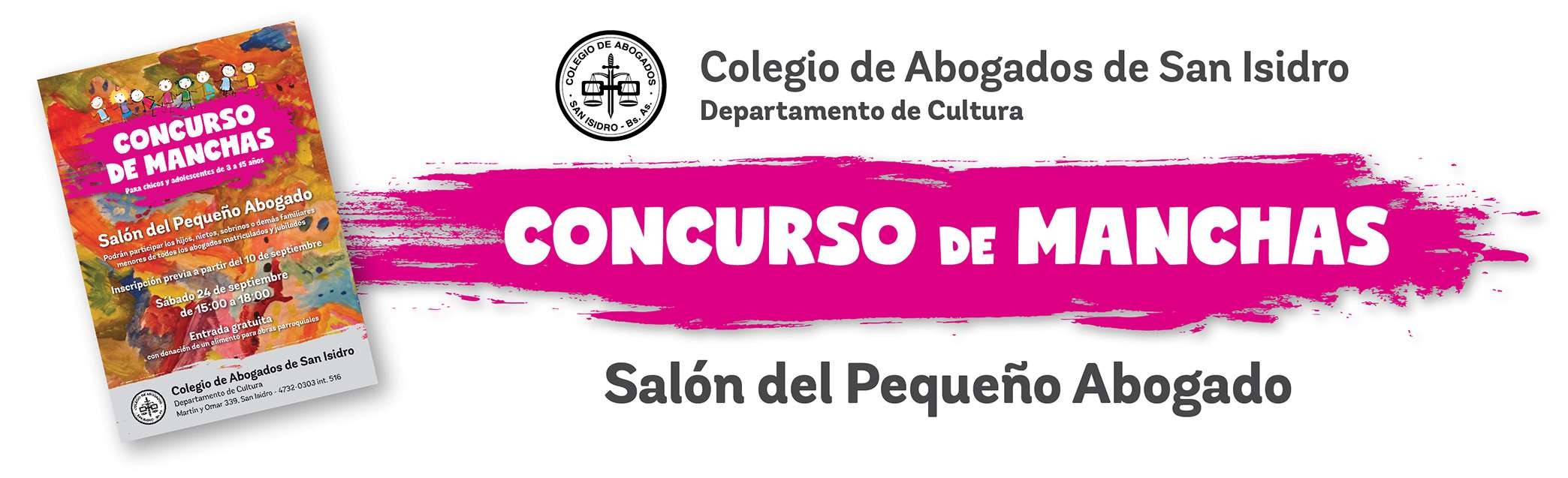 Inscriba a sus niños para participar de este festival plástico, un consurso de manchas en el salón delAbogado versión infantil.Los esperamos el sábado 24 de septiembre a partir de las 15:00 en la sede de Martín y Omar 339, SanIsidro.  Para ello necesitamos  nos haga llegar los siguientes datos , via e-mail o personalmente:  Horario de 15:00 a 18:30  Actividad No Arancelada, con donación de un alimento para obras parroquiales.  En el lugar habrá  pinceles, pinturas,  crayones,  lápices etc.  El participante  puede  traer  sus materiales si lo desea.  Habrá una merienda en el transcurso de la tarde.  En el aula 5 podrán permanecer los familiares acompañantes de los participantes.  Habrá un jurado . Entrega de los premios. Espectáculo infantil. CATEGORIAS:  3 a 5 años / 6 a 8 años / 9 a 12 años / 13 a 15 años¡Los esperamos!APELLIDO Y NOMBRE DEL PARTICIPANTEEDADPARENTESCOAPELLIDO  Y NOMBREDEL FAMILIAR ABOGADOTOMO Y FOLIODOMICILIOTELEFONOE-MAIL